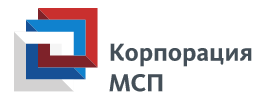 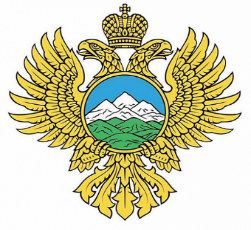 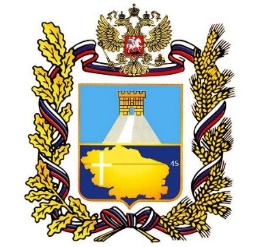 Министерство экономического развития Ставропольского края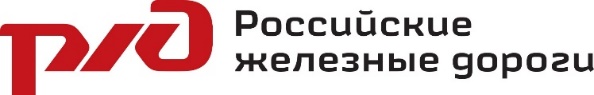 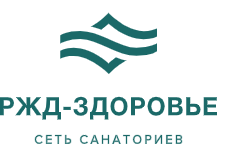 ПРОГРАММА семинара«Участие субъектов МСП в закупках отдельных видов юридических лиц по Федеральному закону № 223-ФЗ»ПРОГРАММА семинара«Участие субъектов МСП в закупках отдельных видов юридических лиц по Федеральному закону № 223-ФЗ»Место проведения: Ставропольский край, Кисловодск, ул.Урицкого, д.1,Санаторий ОАО «РЖД» «Долина Нарзанов»Дата: 30.05.2019Время: 11:00-15:3011:00 – 12:00Сбор гостей, приветственный кофе, общение участников семинара11:00 – 12:00Сбор гостей, приветственный кофе, общение участников семинараПервая образовательная сессияПервая образовательная сессия12:00 – 12:5012:00 – 12:50Модератор:Представитель АО «Корпорация «МСП» Выступающие:Представитель Минкавказа России Представитель Правительства Ставропольского краяПредставитель АО «Корпорация «МСП» Представитель ОАО «РЖД»Представители органов исполнительной власти субъектов 
Северо-Кавказского федерального округа Представители региональных институтов поддержки МСП12:50 – 13:00Пресс-подход12:50 – 13:00Пресс-подходВторая образовательная сессияВторая образовательная сессия13:00 – 13:4013:00 – 13:40Модератор:Представитель АО «Корпорация «МСП» 13:00 – 13:10«Меры поддержки предпринимателей, осуществляющих деятельность в сфере физической культуры и спорта, реализуемые АО «Корпорация «МСП»Представитель АО «Корпорация «МСП» 13:10 – 13:20«Меры поддержки сельскохозяйственной кооперации, реализуемые АО «Корпорация «МСП» Представитель АО «Корпорация «МСП» 13:20 – 13:30«Меры финансовой поддержки АО «МСП Банк» субъектов МСП» Представитель АО «МСП Банк» 13:30 – 13:40«Льготный лизинг оборудования для субъектов МСП»Представитель АО «Региональная лизинговая компания» 13:40 – 13:50Кофе-брейк13:40 – 13:50Кофе-брейкТретья образовательная сессияТретья образовательная сессия13:50 – 14:5013:50 – 14:50Модератор:Представитель АО «Корпорация «МСП»  «Участие субъектов МСП в закупках крупнейших заказчиков 
в соответствии с Федеральным законом от 18 июля . № 223-ФЗ «О закупках товаров, работ, услуг отдельными видами юридических лиц» Выступление представителей крупнейших заказчиков: ОАО «РЖД»АО «РЖД Здоровье»ПАО «Интер РАО» ПАО «Россети» ПАО «Ростелеком» ПАО «НК «Роснефть»ПАО «РусГидро»представители ЭТП14:50 – 15:00Нетворкинг. Живое общение участников и спикеров, создание круга знакомых, ответы на вопросы предпринимателей. Презентации субъектов МСП, заинтересованных в участии в закупках крупнейших заказчиков.14:50 – 15:00Нетворкинг. Живое общение участников и спикеров, создание круга знакомых, ответы на вопросы предпринимателей. Презентации субъектов МСП, заинтересованных в участии в закупках крупнейших заказчиков.